Министерство здравоохранения Ростовской областиГосударственное бюджетное профессиональное образовательное учреждение Ростовской области«Ростовский базовый медицинский колледж»УЧЕБНОЕ ПОСОБИЕ ДОПОлНИТЕЛЬНОГО ОБРАЗОВАТЕЛЬНОГО КУРСА«АКТУАЛЬНЫЕ АСПЕКТЫ КОРОНаВИРУСНОЙ ИНФЕКЦИИ COVID -19»     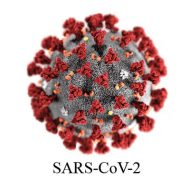 для специальностей:  	31.02.01 ЛЕЧЕБНОЕ ДЕЛО                        	                                                     31.02.02 АУШЕРСКОЕ ДЕЛО                                  34.02.01 СЕСТРИНСКОЕ ДЕЛО  Ростов-на-Дону2020СОДЕРЖАНИЕ:Пояснительная записка ……………………………………… …. ……..3Инструкция к использованию ……………………………………........ 4Блок информацииПонятие о коронавирусах  ………………………………………….  5Этиология и патогенез новой коронавирусной инфекции .............  5Масштаб проблемы …………………………………………………..6Эпидемиологическая характеристика COVID – 19 ………………...6Клинические особенности коронавирусной инфекции …………… 7Диагностика коронавирусной инфекции COVID – 19 …………….. 8Профилактика и лечение коронавирусной инфекции ……………...11Маршрутизация пациентов с COVID – 19 …………………………..11Использование средств индивидуальной зашиты ………………….13Дезинфекционные мероприятия по профилактике COVID – 19….. 19Блок контроля знаний ……………………………….............................   22Задания в тестовой форме ……………………………………………22Информационные источники …………………………………………. ..26ПОЯСНИТЕЛЬНАЯ ЗАПИСКА	Учебное пособие дополнительного образовательного курса «Актуальные аспекты коронавирусной инфекции COVID -19»  предназначено для дистанционного обучения  студентов.Основная цель учебного пособия  - акцентирование внимания студентов к актуальным вопросам коронавирусной инфекции и формирование компетенций по  COVID -19. В условиях пандемии 2020 г. практическое здравоохранение выдвигает особые требования к качеству оказания медицинских услуг пациентам, инфицированным COVID -19 и с подозрением на него, что требует профессионализма, высокого уровня компетентности и ответственности медицинских работников. Меняются подходы к оказанию медицинской помощи. Опасность пандемии заключается в том,  что одновременное заболевание COVID -19  множеством людей приводит к перегруженности системы здравоохранения с повышенным количеством госпитализаций и летальных исходов. Системы здравоохранения могут оказаться не готовы к большому количеству тяжелобольных пациентов. Сформировав систему компетенций по короновирусной инфекции COVID -19, студенты смогут работать помощниками в практическом здравоохранении под руководством медперсонала и волонтерами в сложное для современного общества время, решая социальные проблемы населения. В пособии представлены данные о коронавирусной инфекции COVID -19, вызванной SARS-CoV-2, мерах противодействия распространения инфекции. Особое внимание уделено инфекционной безопасности медицинского персонала в условиях работы с COVID -19 и безопасной больничной среде. Учебное пособие составлено с учетом инструкций и рекомендаций Роспотребнадзора  РФ по профилактике коронавирусной  инфекции и содержит два основных раздела: блок информации и контроля знаний.В блоке информации в доступной форме изложены актуальные аспекты коронавирусной инфекции COVID -19, что поможет повысить уровень компетентности студентов.Последовательность выполнения технологий определяет действия медицинского персонала по  соблюдению инфекционной безопасности в условиях предупреждения распространения COVID -19. Блок контроля включает 30 заданий в тестовой форме с выбором одного правильного ответа, для контроля усвоенного учебного материала.  Для более глубокого изучения новой коронавирусной инфекции COVID -19 представлены информационные источники, видеоролики.   Пособие может быть рекомендовано для студентов медицинских колледжей по специальностям 34.02.01 Сестринское дело, 31.02.01 Лечебное дело, 31.02.02 Акушерское дело.ИНСТРУКЦИЯ К ИСПОЛЬЗОВАНИЮУважаемые студенты!Вам предлагается учебное пособие дополнительного образовательного курса «Актуальные аспекты коронавирусной инфекции COVID -19». Основная задача пособия – формирование компетенций о новой коронавирусной инфекцией COVID -19, и акцентирование внимания на актуальных аспектах новой инфекции.Форма обучения – дистанционная. У Вас уже имеется опыт внеаудиторной самостоятельной работы студента, связанный с поиском и обработкой необходимой информации, поэтому надеемся, что новая форма дистанционного обучения не вызовет у Вас затруднений.Вначале Вы изучите теоретический материал, представленный в блоке информации, что позволит Вам подробно ознакомиться с аспектами коронавирусной инфекции COVID -19, профилактическими мероприятиями по предупреждению   распространения коронавирусной инфекции COVID -19.Ознакомитесь с нормативной документацией по новой коронавирусной инфекции COVID -19 (в приложении, в информационных источниках).Акцентируем Ваше внимание на последовательность выполнения медицинских технологий по соблюдению инфекционной безопасности и поддержанию безопасной больничной среды в условиях работы с COVID -19.В разделе контроля знаний выполните 30 заданий в тестовой форме с выбором одного правильного ответа, что позволит Вам проверить и закрепить полученные знания.Обращаем Ваше внимание на тот факт, что коронавирусная инфекция COVID -19 в настоящее время не до конца изучена и в этой связи часть информации, представленная в пособии, может носить временный характер.Желаем Вам успехов!!!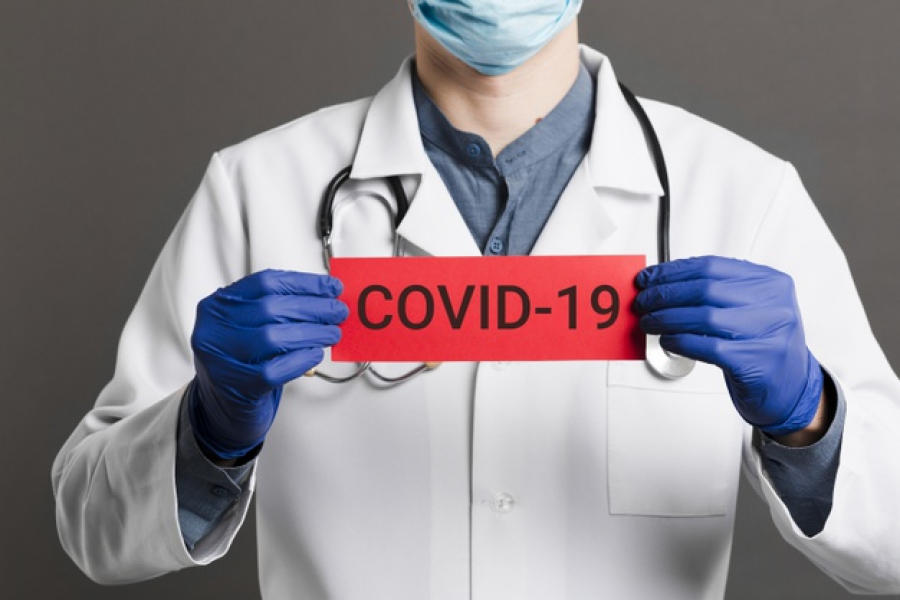 Понятие о коронавирусахКоронавирусы – это семейство РНК-содержащих вирусов, Своё название они получили из-за ворсинок на своей оболочке, стремящихся в различные стороны, которые при электронной микроскопии напоминают корону при затмении солнца.Коронавирусы могут заражать не только животных, птиц, но и человека. Известно более 40 видов коронавирусов.Первый коронавирус  человека открыт  в 1965 г.  Коронавирусов  человека всего 7, из которых 4 вызывают  ОРЗ легкой и среднетяжелой  формы, а 3 относятся к числу особо опасных: MERS-CoV, SARS-CoV и SARS-CoV-2.2002 - 2003 гг. ТОРС (SARS) – тяжёлый острый респираторный синдром.2015 г. -  БВРС (MERS) – ближневосточный респираторный синдром.2019 г.-  SARS-CoV-2 -  острый респираторный  дистресс-синдром.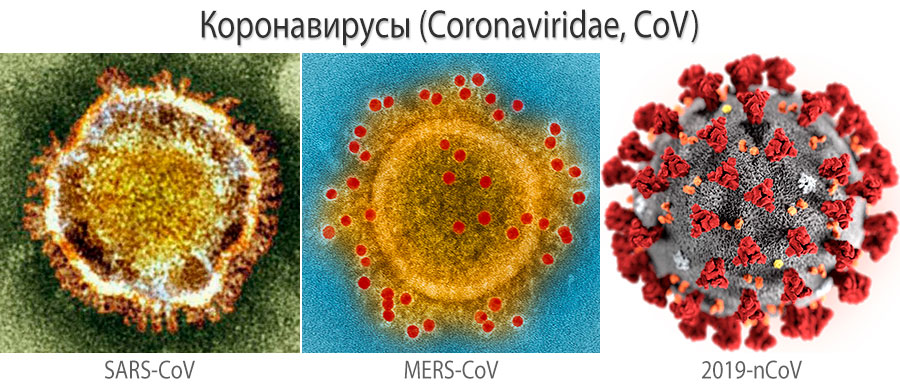 Этиология и патогенез новой коронавирусной инфеции COVID -19Первоисточник новой коронавирусной инфекции COVID-19 неизвестен. Этот вирус, получивший обозначение SARS-CoV-2, близок по структуре вирусам, которые инфицируют летучих мышей.  Ученые считают, что первоначальная передача вируса была от летучей мыши к человеку, и что “нулевой пациент” работал в лаборатории  г. Ухань,  расположенном в центральной части Китая (провинция Хубэй). Предположительно, источником стал рынок морепродуктов и диких животных  в г. Ухань. Вирус  размножается в эпителии верхних и нижних дыхательных путей, повреждает альвеоциты, развивается вирусная пневмония с развитием интерстициального и альвеолярного отека.  Разрушается легочный сурфактант, что ведёт к коллапсу альвеол, в результате резкого нарушения газообмена развивается  острый респираторный дисстресс-синдром (ОРДС) в 40% случаях с летальным исходом.Масштаб проблемыВпервые современное общество столкнулось с пандемией и с ее последствиями.  30 января 2020 года в связи с эпидемией COVID-19  ВОЗ  объявила чрезвычайную ситуацию международного значения в области здравоохранения и оценила риски на глобальном уровне  как очень высокие.11 марта 2020 года распространение  COVID-19 была признано ВОЗ пандемией. По последним данным ВОЗ,  по состоянию на 20 апреля 2020 в мире зафиксировано более 1,9 миллиона случаев заражения, свыше 165 тысяч человек скончались. Изо дня в день растет число инфицированных и погибших.  Истинного масштаба пандемии невозможно установить. Эпидемиологическая характеристика COVID-19Источником инфекции является больной человек или инфицированный,  находящийся в инкубационном периоде. Распространяется вирус воздушно-капельным путём через вдыхание распылённых в воздухе в процессе кашля или чихания капель с вирусом, а также воздушно-пылевой и контактный пути передачи через попадание вируса на поверхности (дверные ручки, выключатели, краны, гатжеты и т.д.)  с последующим занесением в глаза, нос или рот.Возможен фекально – оральный механизм (в образцах фекалий от пациентов зараженных SARS-CoV  был обнаружен  возбудитель), но доказательств пока нет.Факторы передачи: воздух, пищевые продукты и предметы обихода, контаминированные COVID - 19. В случаях инфицирования медицинского персонала коронавирусной инфекцией -  это инфекция, связанная с оказанием медицинской помощи (ИСМП).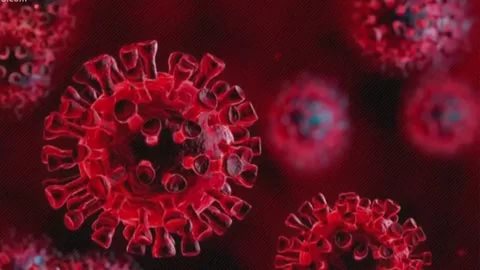 Клинические особенности коронавирусной инфекцииCOVID – 19Инкубационный период COVID-19 длится от 2 до 14 дней, чаще от 5 – 8 суток. В начальной стадии специфические симптомы не проявляются.Симптомы COVID-19 имитируют  простуду или  острое респираторное заболевание. Чаще проявляются:- лихорадка - более 90%; - сухой кашель или со скудной мокротой - 80%, - затрудненное дыхание (одышка) – 55%, усиливается к 6-8 дню от момента заболевания;- усталость, боль в мышцах – 44%;- ощущение сдавливания в грудной клетке – 20%.Реже проявляются:- головная боль – 8% ;- боли в области живота и диарея (3%).Возможными являются тошнота и рвота, потеря обоняния.Клинические формы коронавирусной инфекции COVID-19:легкая - острая респираторная вирусная инфекция лёгкого течения;средняя  - тяжелая - наличие пневмонии без дыхательной недостаточности;тяжёлая - вирусная пневмония с  развитием дыхательной недостаточности;очень тяжелая / критическая форма  с развитием острым респираторным дистресс-синдрома, угрожающим жизни пациента воспалительным поражением лёгких и дыхательной недостаточностью с  риском летального исхода, сепсис (системная воспалительная реакция) и септический (инфекционно-токсический) шок, полиорганная недостаточность.Группы риска:В группах риска, как и в случае других инфекционных заболеваний, чаще находятся дети, лица старше 65 лет, с ослабленной иммунной системой, сопутствующими  хроническими заболеваниями. ЗАПОМНИТЕ! К инфекции COVID-19 восприимчивы лица любой возрастной категорииДиагностика коронавирусной инфекции COVID  - 19Своевременная диагностика является одним из важнейших мероприятий при возникновении угрозы появления и распространения коронавируса COVID-19.Стандартное определение случаев COVID  - 19Подозрительные на инфекцию:• клинические проявления ОРВИ, бронхита, пневмонии в сочетании с данными эпиданамнеза;•  посещение за последние 14 дней до появления симптомов эпидемиологически неблагополучных стран и регионов;• наличие тесных контактов за последние 14 дней с лицами, находившихся под наблюдением по инфекции, которые впоследствии заболели; • наличие тесных контактов за последние 14 дней  с лицами, у которых лабораторно подтвержден  диагноз COVID-19.ЗАПОМНИТЕ! Ключевым фактором диагностики  новой короновирусной инфекции COVID-19 является история путешествий или контактов больного.АНАМНЕЗ ЗАБОЛЕВАНИЯ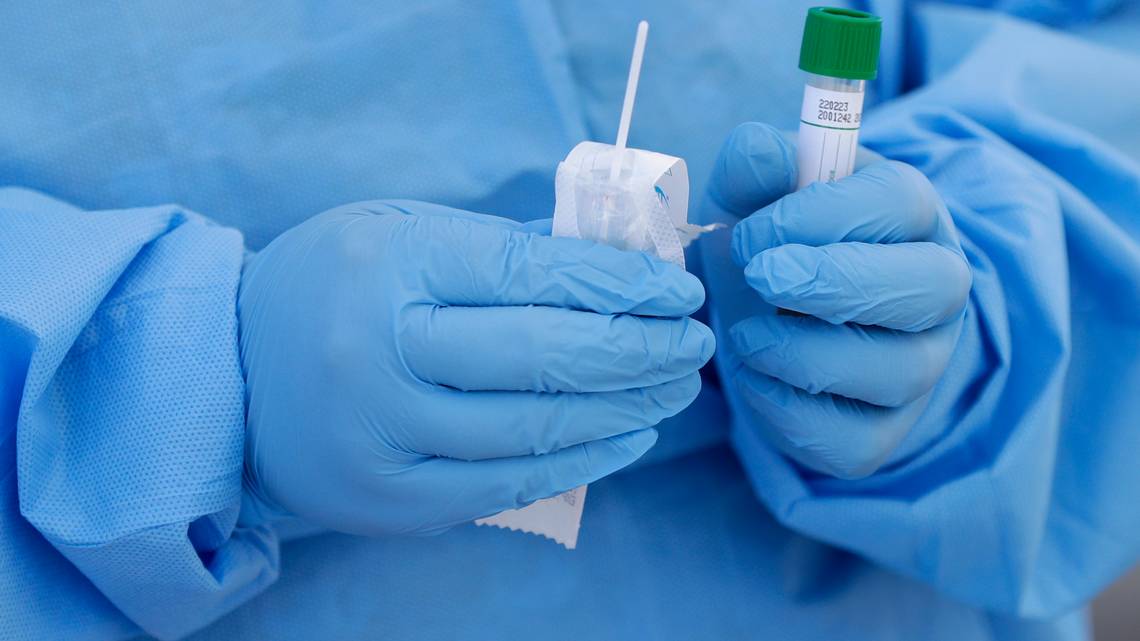 ОПРОСНЫЙ ЛИСТдля сбора эпидемиологического анамнеза у больных с симптомами ОРВИ, у которых можно предположить заболевание коронавирусной инфекцией COVID-19, для врачей поликлиник, врачей приемных отделений стационаров и бригад скорой медицинской помощи Основные симптомы заболевания последовательность - по мере появления: повышение температуры тела и/или катаральные проявления острой вирусной инфекции (першение в горле, ринит, кашель,   одышка, затруднение дыхания, боль в грудной клетке) дата и время появления симптомов.АЛГОРИТМ ОБСЛЕДОВАНИЯ ПАЦИЕНТОВУстановление жалоб, анамнеза заболевания, эпидемиологического анамнеза.Физикальное обследование: - оценка кожных покровов и слизистых оболочек, - проведение аускультации, перкуссии легких.Проведение пульсоксиметрии.Проведение КТ – органов грудной клетки.Лабораторная диагностика общая:-  клинический анализ крови;-  общий анализ мочи;- АЛТ, АСТ, ЛДГ, СРБ;- определение кислотно – щелочного состояния крови. Лабораторная диагностика этиологии заболевания (ПЦР). (Проводится в соответствии с временными рекомендациями Роспотребнадзора от 21.01.2020 г. по лабораторной диагностике новой коронавирусной инфекции COVID-19).Метод  ПЦР дает тест-системам значительные преимущества:высокая чувствительность – с использованием разработанных тест-систем возможно обнаруживать единичные копии вирусов. нет необходимости отбирать кровь, достаточно отобрать ватным тампоном образец из носоглотки. результат анализа можно получить уже через 2-4 часа. Лабораторное обследование на COVID-19 в медицинской организации проводится: - в 1-й день при поступлении в медицинскую организацию, при отрицательном анализе - на 3-й день и на 10 -день госпитализации, - при положительном 1-ом результате -  на 10-й день и 12-й день. При получении однократного положительного результата пациент немедленно госпитализируется. Дальнейшее ведение пациента осуществляется, как больного коронавирусной инфекцией. (Письмо Департамента здравоохранения города Москвы от 04.03.2020 No20-18-12661/20).Для проведения дифференциальной диагностики COVID-19 у всех заболевших проводят исследования на другие респираторные заболевания.Пробы от больных или контактных лиц отбираются для проведения лабораторной диагностики в соответствии с "Временными рекомендациями по лабораторной диагностике новой коронавирусной инфекции, вызванной 2019-nCov",  (письмо Роспотребнадзора от 21.01.2020 N 02/706-2020-27).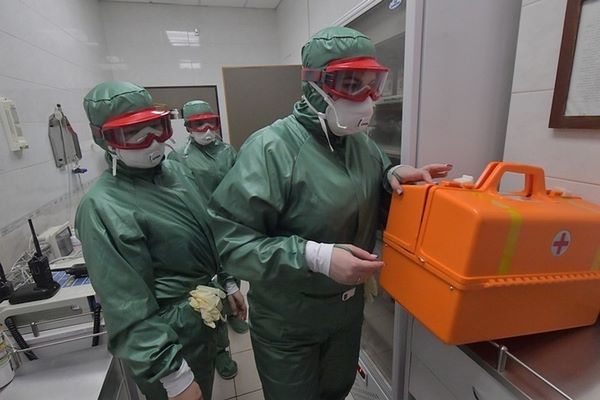 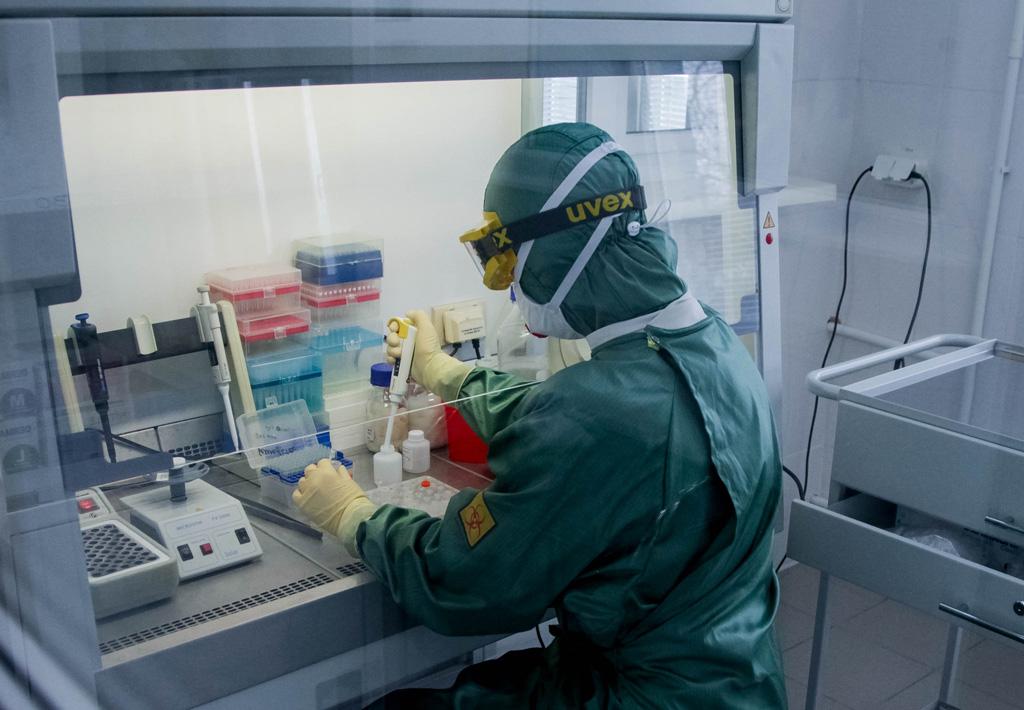 Организация учета случая COVID  - 19В России запустили информационную систему учета информации в целях предотвращения распространения новой коронавирусной инфекции COVID-19. Оператор системы Минздрав России (Постановление Правительства РФ от 31 марта 2020 г. №373)Система содержит сведения о лицах с подтвержденным диагнозом новой коронавирусной инфекции COVID-19 и госпитализированных лицах с признаками пневмонии, а также о лицах, с ними контактировавших.пользоваться информацией будут заинтересованные федеральные ведомства и региональные властиПри выявлении случаев COVID -19 заболевших  также регистрируют в журнале учета инфекционных заболеваний  (форма 060/У) - приложение № 1.(для специальности 34.02.01 Сестринское дело).Профилактика и лечение коронавирусной инфекции COVID  - 19Специфическая профилактика отсутствует. В настоящее время специфические противовирусные средства, направленные на борьбу с COVID-19 находятся в стадии разработки. Также не разработаны средства, направленные на профилактику инфекции, Неспецифическая профилактика нового вируса направлена на предотвращение распространения инфекции и проводится в отношении:-  источника инфекции (больной человек), - механизма передачи возбудителя инфекции,- потенциально восприимчивого контингента (защита лиц, находящихся и/или находившихся в контакте с больным человеком).Мероприятия по предупреждению завоза и распространения COVID-19 на территории РФ регламентированы Распоряжениями Правительства РФ от 30.01.2020 № 140-р, от 31.01.2020 №154-р, от 03.02.2020 № 194-р, от 18.02.2020 №338-р, Постановлениями Главного государственного санитарного врача РФ от 24.01.2020 No2, от31.01.2020 № 3.Инфицированным пациентам  назначается симптоматическое  лечение.  В случае тяжёлого течения COVID-19 назначается терапия, направленная на поддержание функций жизненно-важных органов в отделении реанимации и интенсивной терапии. Со схемами лечения новой короновирусной инфекции COVID-19  можно ознакомиться: (С.В.Сметанина  «Новая коронавирусная инфекция (covid-19): этиология, эпидемиология, клиника, диагностика, лечение и профилактика»).Главный внештатный специалист по инфекционным болезням Департамента здравоохранения города Москвы. 2020.Маршрутизация пациентов с COVID-19Маршрутизация предусматривает возможность лечения пациентов с легким течением COVID-19 на дому в соответствии с порядком оказания медицинской помощи, предусматривающий карантинную изоляцию, мониторинг состояния пациента и необходимое лечение в амбулаторных условиях.Все образцы, полученные для лабораторного исследования, следует считать потенциально опасными и при работе с ними  должны соблюдаться требования СП 1.3.3118-13 «Безопасность работы с микроорганизмами I–II групп патогенности (опасности)». Медицинские работники, которые собирают или транспортируют  клинические образцы в лабораторию, должны быть обучены практике безопасного обращения с биоматериалом, строго соблюдать меры предосторожности и использовать средства индивидуальной защитыМедицинские организации  должны иметь оперативный план первичных противоэпидемических мероприятий при выявлении больного, подозрительного на COVID -19, в соответствии действующими нормативными, методическими документами, Санитарным законодательством в установленном порядке.(С планом первичных противоэпидемических мероприятий при выявлении больного  (подозрительного) на  COVID-19, с особенностями эвакуационных мероприятий больных или лиц с подозрением на новую коронавирусную инфекцию можно ознакомится в «Временные рекомендации по профилактике, диагностике и лечению коронавирусной инфекции, вызванной SARS-CoV-2 Департамента здравоохранения г. Москвы, 2020).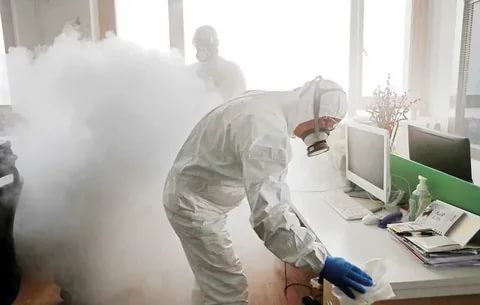 Особенности транспортировки пациентов при госпитализации.Транспортировка пациентов с подозрением на COVID-19  осуществляется с   использованием транспортировочного изолирующего бокса (ТИБ), оборудованного фильтровентиляционными установками, окнами для визуального мониторинга состояния пациента, двумя парами встроенных перчаток для проведения основных процедур во время транспортирования, с соблюдением строгого противоэпидемического режима.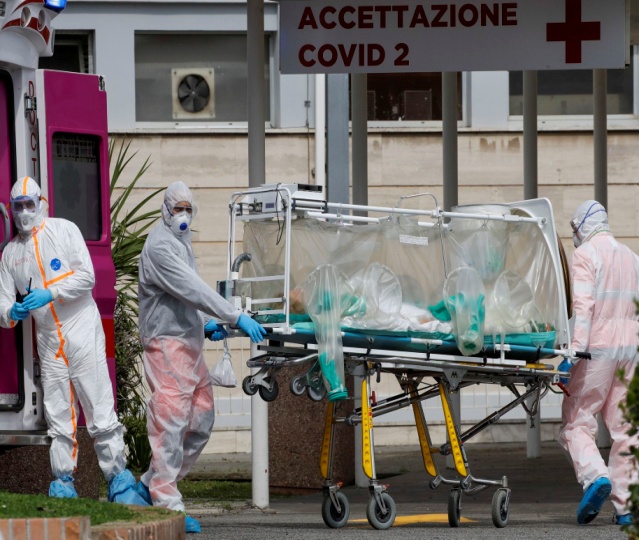 Медицинские сотрудники, а также водители должны использовать средства индивидуальной защиты.Переносной изолятор (бокс) для транспортировки пациента с COVID – 19) (видеоролик № 1).План маршрутизации пациента в переносном боксе (видеоролик № 2).Миасские изолирующие боксы (видеоролик № 3).Использование средств индивидуальных защитыЗащитная спецодежда (костюмы) изготавливается из материалов повышенной прочности, даже одноразовые костюмы. Комплекты имеют минимальное количество швов, чтобы исключить возможность проникновения микроорганизмов. Одноразовые костюмы делают преимущественно из спандбонда - это ткань из полимеров. Есть влагозащитные. Их состав — 100% полиэстер с ПВХ  покрытием. Некоторые костюмы покрыты ламинированными слоями, чтобы отталкивать жидкости.Многоразовые костюмы делают из специальной полимер - вискозной ткани, имеющей водоотталкивающие свойства.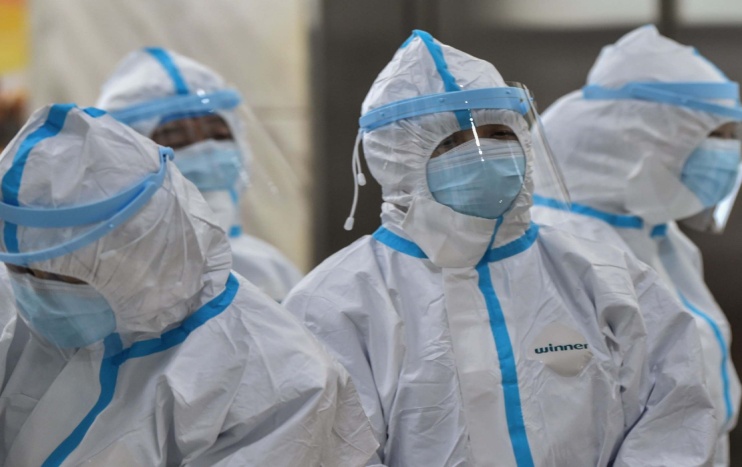 РЕСПИРАТОРЫ – средство индивидуальной защиты дыхательной системы от попадания аэрозолей и/или вредных газов. Также используется как средство индивидуальной защиты от вирусов и инфекций, передающихся воздушно-капельным путем.Изготавливаются респираторы разных классов защиты, разной конструкции и назначения: промышленные, военные, медицинские. 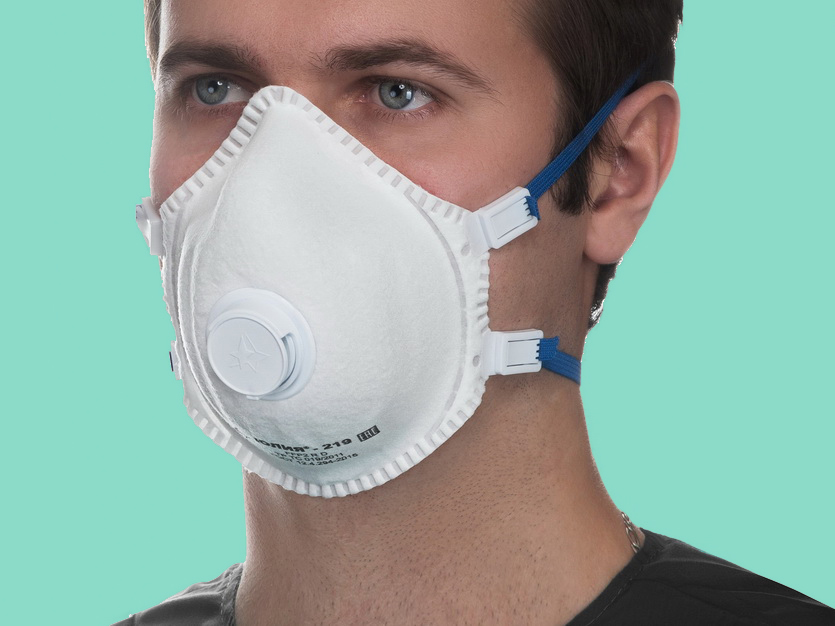 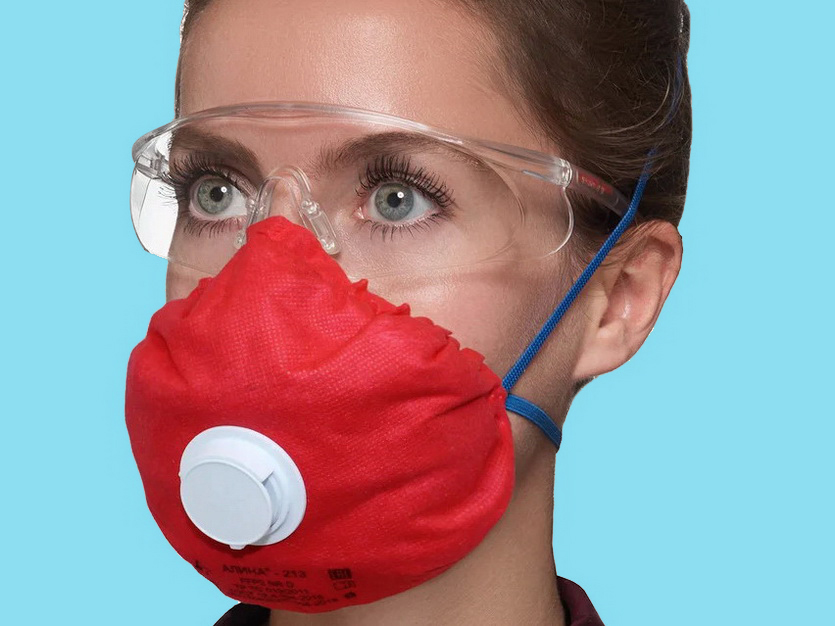    Уровень защиты до 70 %                     Уровень защиты до 80 %Время: до 6-8 часов                              Время: до 6-8 часов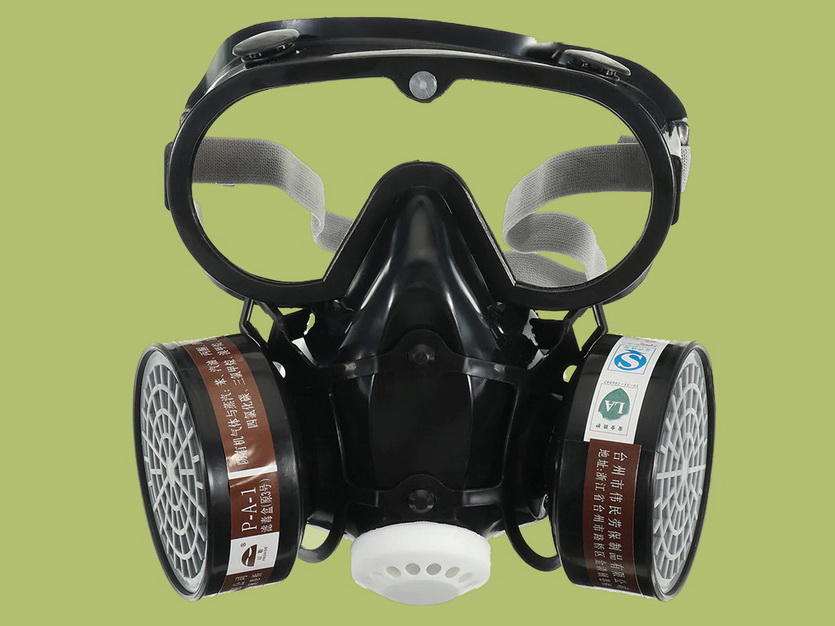                  Уровень защиты выше 90 %                                           Время: до 4-8 часовПорядок надевания комплекта средств индивидуальной защиты (видеоролик № 4)Порядок снятия комплекта средств индивидуальной защиты (видеоролик №  5)Использование одноразовой медицинской маскиМедицинские маски – средства защиты «барьерного» типа. Функция маски - задержать капли влаги, которые образуются при кашле, чихании, и в которых могут быть вирусы – возбудители респираторных заболеваний, передающихся воздушно-капельным путем.Алгоритм использования медицинской маскиАккуратно закройте нос и рот маской и закрепите её, чтобы уменьшить зазор между лицом и маской. Не прикасайтесь к маске во время использования. Старайтесь не касаться поверхностей маски при ее снятии.  Утилизируйте использованную маску  в класс отходов Б.После прикосновения к использованной маске, тщательно проведите гигиеническую обработку рук. ЗАПОМНИТЕ!  Замена использованной маски на новую, чистую и сухую маску:- своевременно по графику замены масок в отделении,- при загрязнении,- после ухода  за инфицированным пациентом или с подозрением на инфекцию. 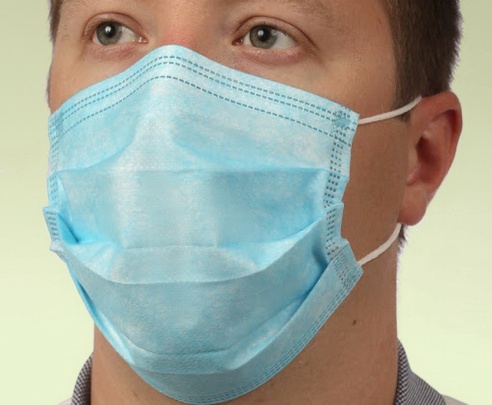 ВАЖНО!  Одноразовые медицинские маски не подлежат повторному использованию и какой-либо обработке. В домашних условиях использованную маску необходимо поместить в пакет, герметично закрыть его и утилизировать в отходы.Использование многоразовой защитной маски (для рекомендаций населению,  в случаях дефицита одноразовых масок в период пандемии)В период пандемии 2020 года в результате дефицита одноразовых масок в продаже появились многоразовые защитные маски для профилактики COVID -19.  ЗАПОМНИТЕ!Многоразовые маски, выполнены из тканых материалов не являются медицинским изделием и не сопровождаются инструкцией по применению!Прежде всего, маски предназначены для тех, кто уже заболел: маска удерживает на себе большую часть слюны кашляющего или чихающего человека.  (аэрозоль от обычного кашля)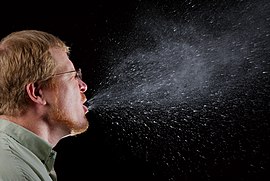 Таким образом, в воздух попадает значительно меньше вирусных частиц и опасность инфицирования для окружающих снижается.ЗАПОМНИТЕ! 	Использовать повторно многоразовые маски можно только после обработки: - маску нужно выстирать с моющим средством;  - обработать с помощью парогенератора или утюга с функцией подачи пара.  - прогладить горячим утюгом (маска не должна оставаться влажной).Маска уместна в местах массового скопления людей, а также при уходе за больным в домашних условиях. 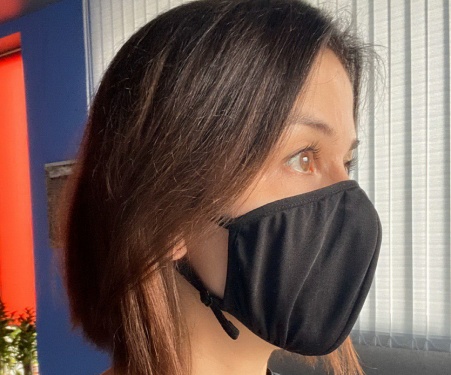 ВАЖНО!    Маски  эффективны только в сочетании с другими методами профилактики (избегание контактов, частое мытье рук,  дезинфекция предметов и т.д.).Гигиеническая обработка рук перед непосредственным контактом с пациентом;после контакта с неповрежденной кожей пациента (например, при измерении пульса или артериального давления);после контакта с секретами или экскретами организма, слизистыми оболочками, повязками;перед выполнением различных манипуляций по уходу за пациентом; после контакта с медицинским оборудованием и другими объектами, находящимися в непосредственной близости от пациента;после лечения пациентов с гнойными воспалительными процессами, после каждого контакта с загрязненными поверхностями и оборудованием.Способы гигиенической обработки рук:гигиеническое мытьё водой и мылом;обеззараживание кожным антисептиком.Порядок мытья рукПовторить каждое движение 5 раз в течение 10 секундГигиеническая обработка рук (способ протирания)Приготовить: мыло, кожный антисептик, салфетки/индивидуальное полотенце.Последовательность действий:Снять часы, украшения.Намочить кисти рук и область запястья водопроводной водой. Обильно намылить руки жидким или кусковым мылом и выполнять механическую очистку последовательно, повторяя каждое движение 5 раз или не менее 10 секунд (механическая очистка).Держать руки так, чтобы они не касались раковины и находились выше локтей.Промыть руки теплой проточной водой до полного удаления мыла, обеспечить стекание воды от фаланг пальцев в сторону запястья.Осушить руки разовыми салфетками/индивидуальным сухим полотенцем или электросушкой. Обработать руки кожным антисептиком в течение 2-3 минут двумя-тремя салфетками, начиная с кончиков пальцев в соответствии с последовательностью механической очистки. Гигиеническая обработка рук (способ втирания)Приготовить: кожный антисептик, салфетки/индивидуальное полотенце.   Последовательность действий:Налить антисептик в слегка согнутую ладонь.Опустить пальцы другой руки в налитый антисептик.Перелить оставшееся в ладони вещество в согнутую ладонь другой руки.Опустить пальцы другой руки в перелитый  антисептик.Растереть оставшееся вещество по поверхности рук.Обеспечить полное высыхание антисептика на коже рук. 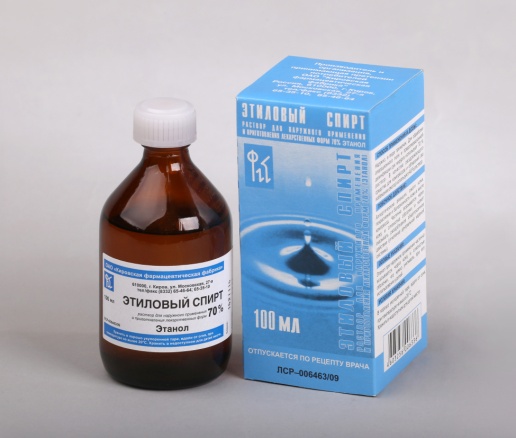 Снятие использованных перчаток	Последовательность действий:Сделать отворот пальцами правой руки на левой перчатке, касаясь ее только с наружной стороны.Сделать отворот пальцами левой руки на правой перчатке, касаясь ее только с наружной стороны.Снять  перчатку с левой руки, выворачивая ее наизнанку.Держать  перчатку за отворот.Держать снятую с левой руки перчатку в правой руке.Взять перчатку левой рукой за отворот на правой руке с внутренней стороны.Снять перчатку с правой руки, выворачивая ее наизнанкуПоместить обе перчатки в контейнер с дезинфектантом.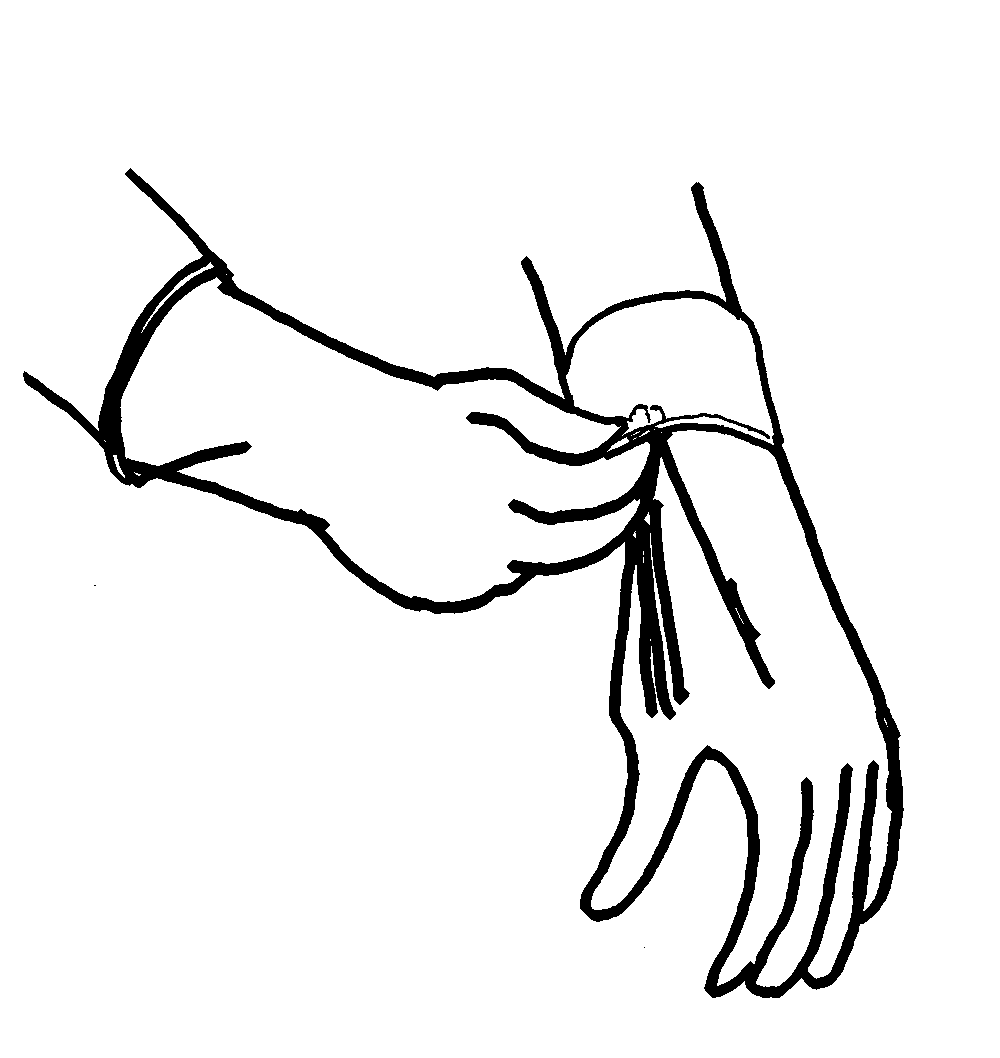 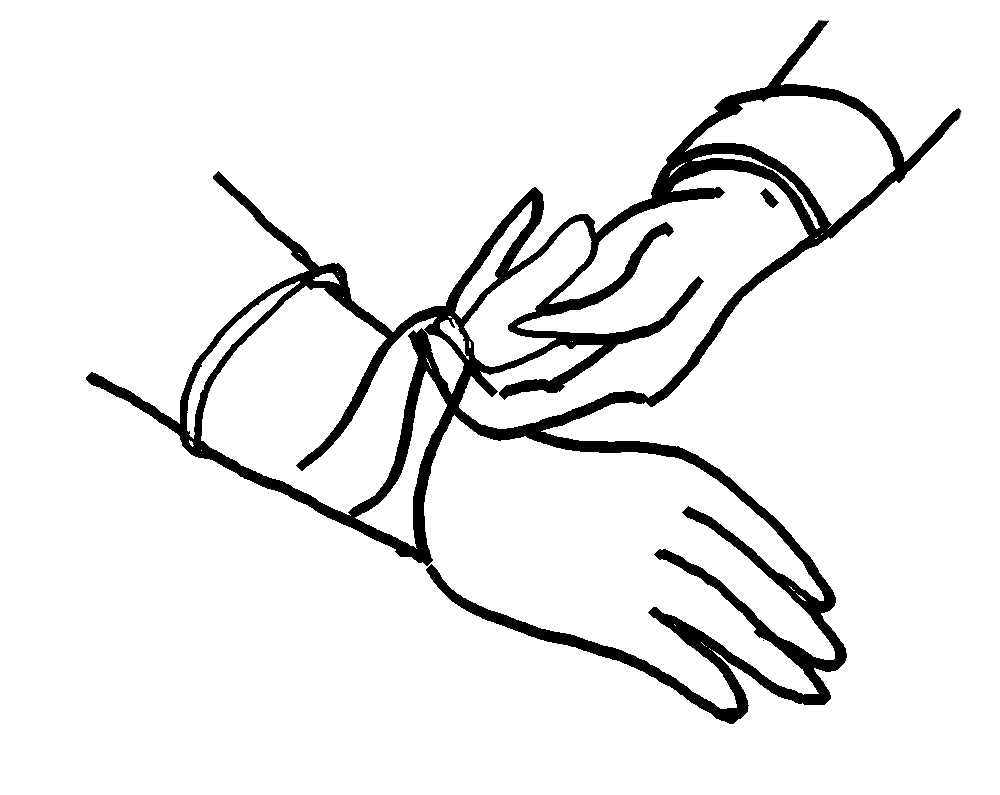 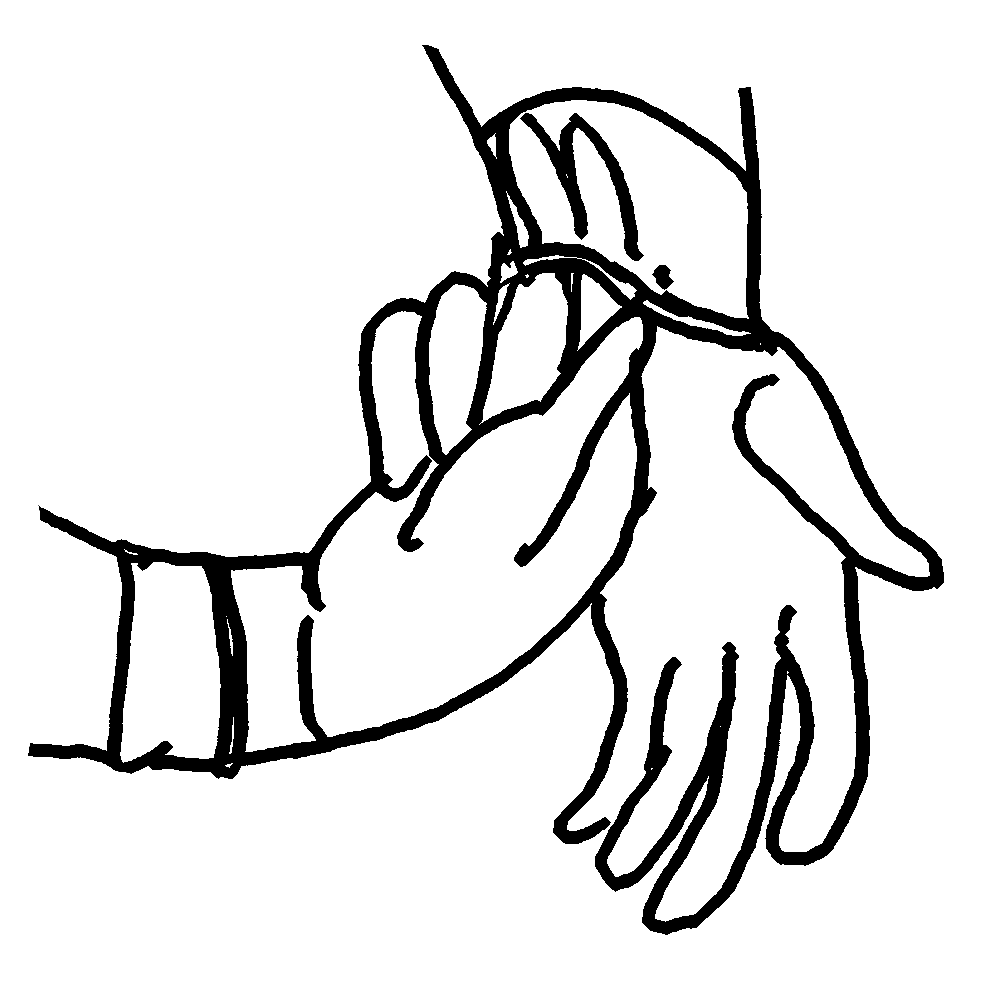 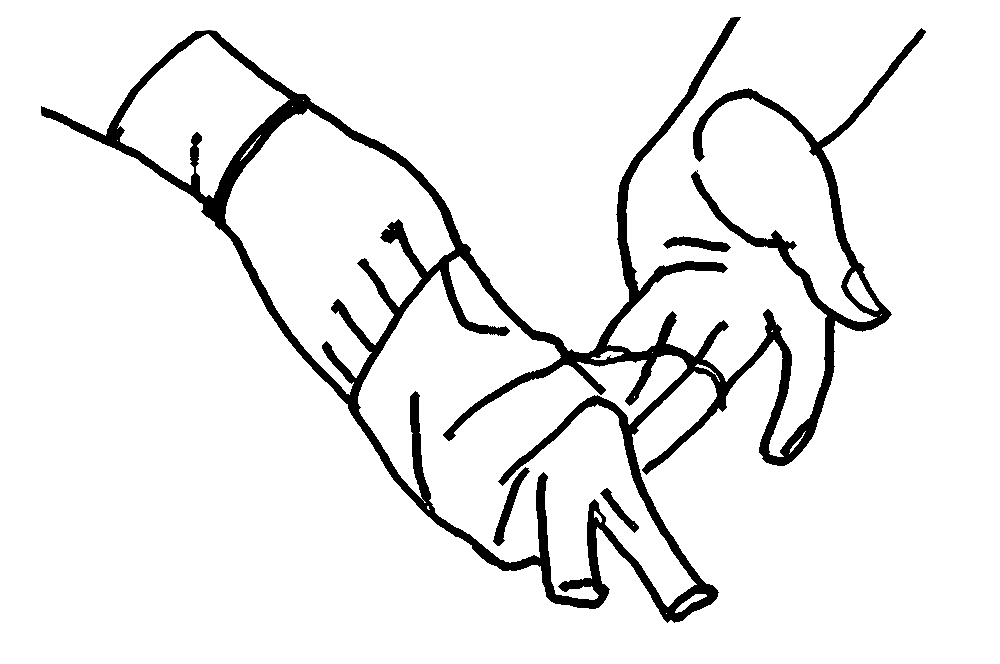 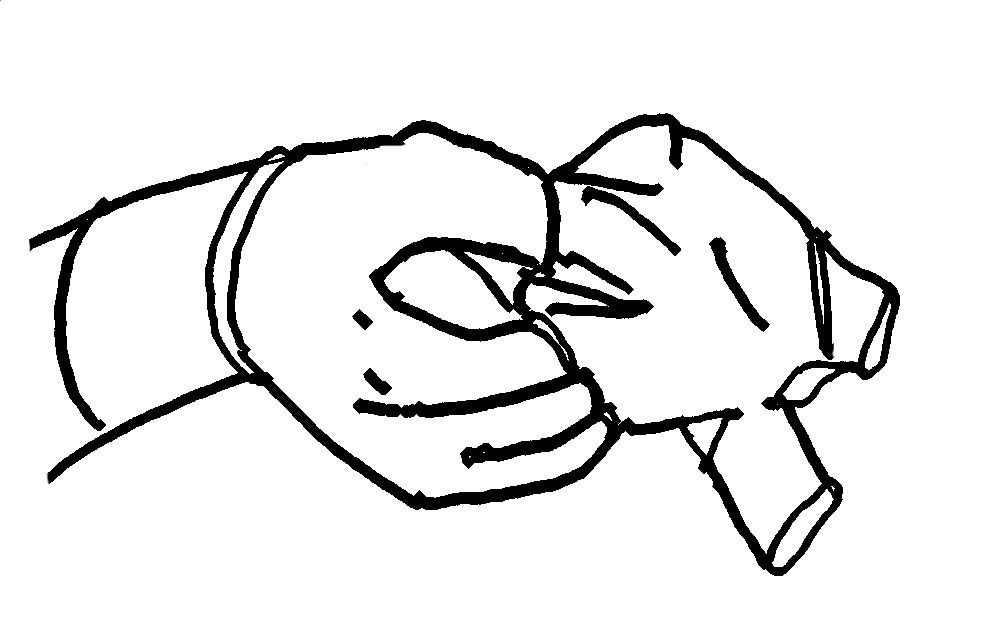 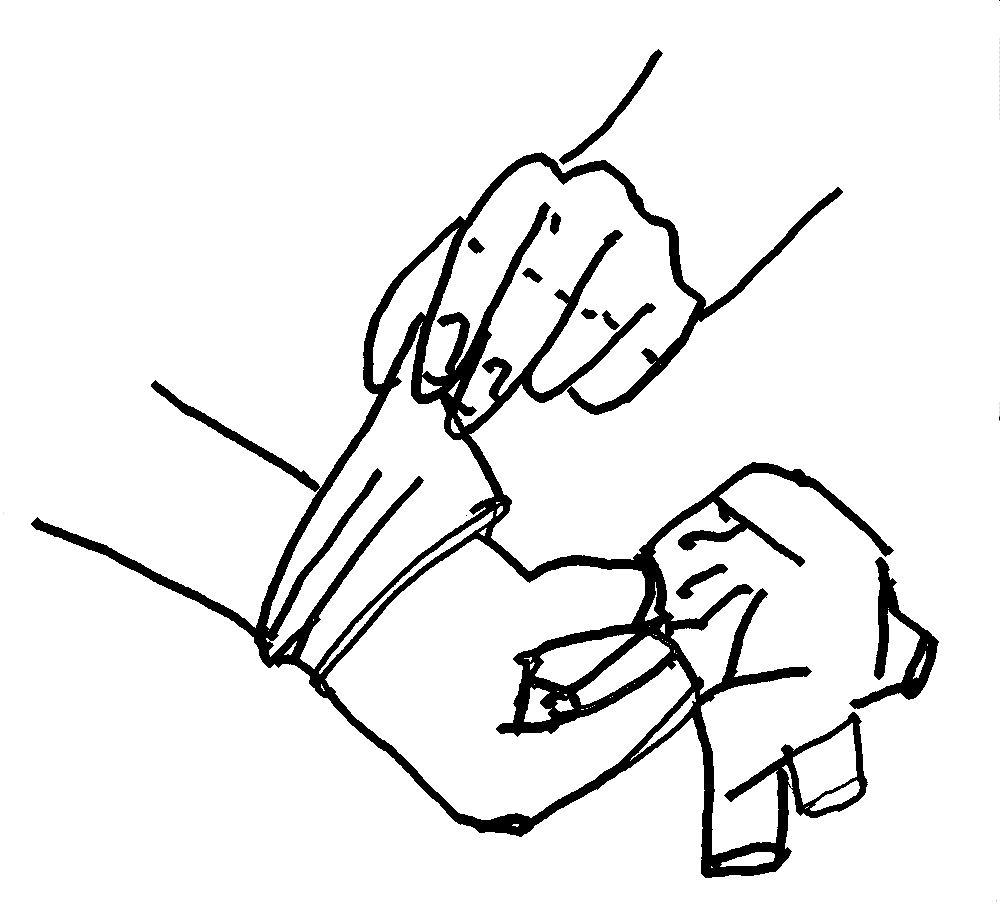 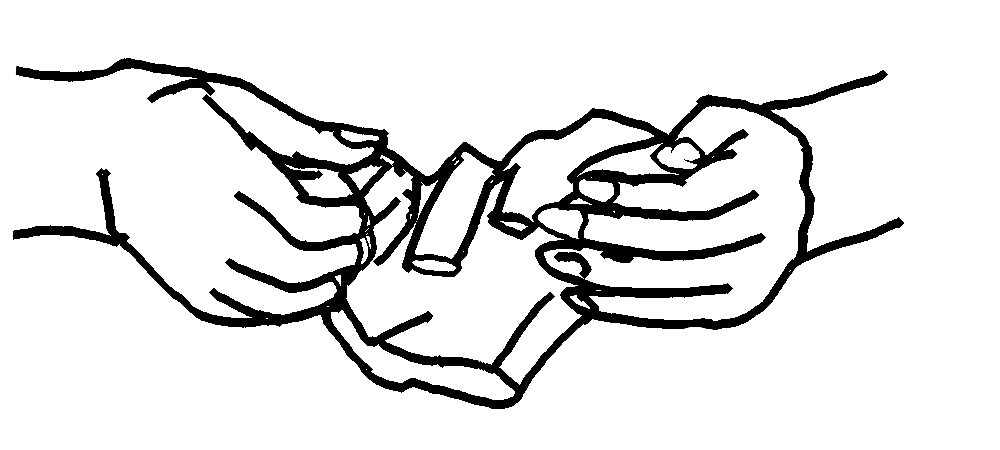 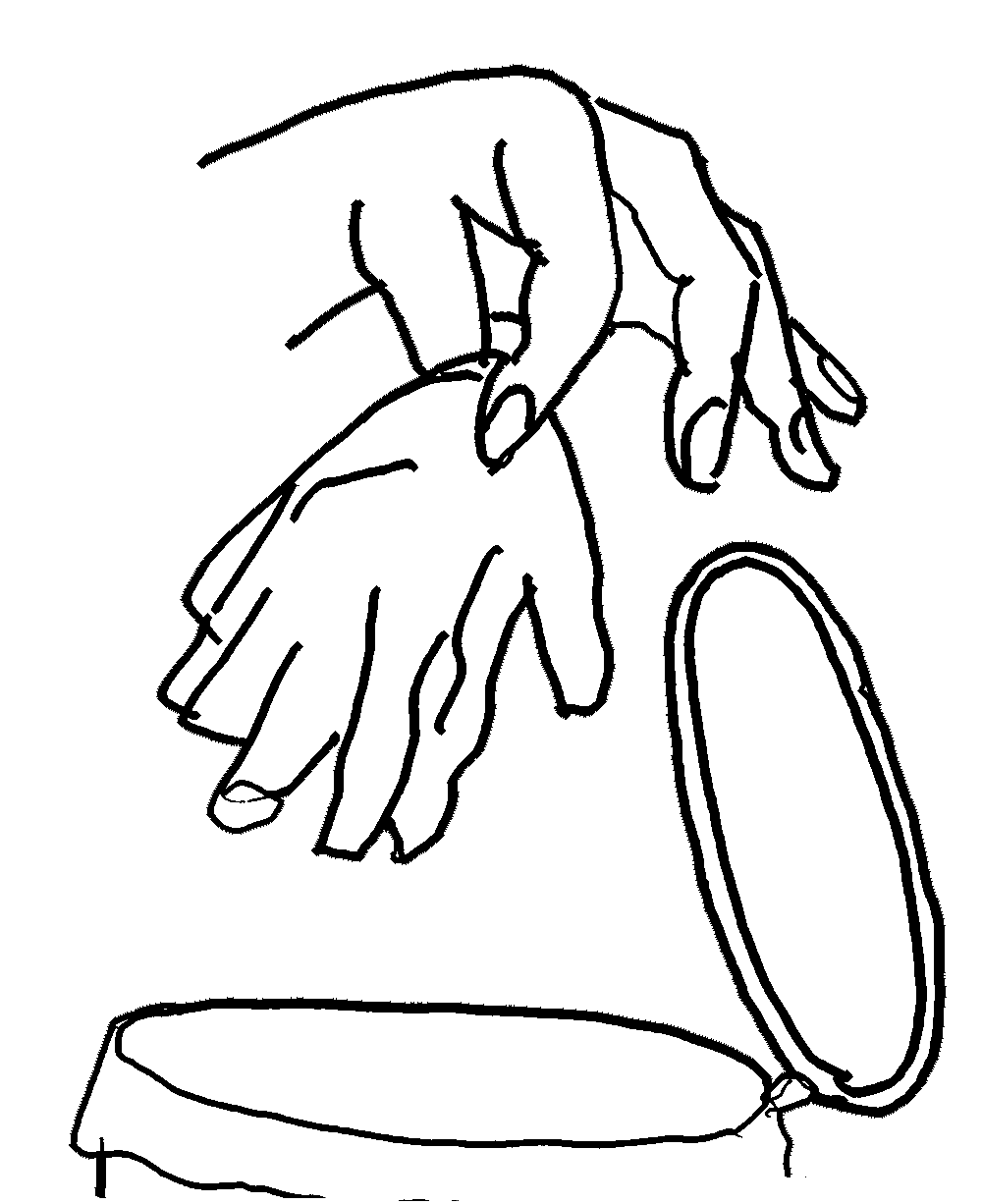 Дезинфекционные мероприятия по профилактике COVID -19С целью профилактики и борьбы с короновирусной инфекцией COVID -19 проводят профилактическую и очаговую дезинфекцию.В качестве средств дезинфекции используют только зарегистрированныев установленном порядке. В инструкциях по применению этих средств указаны режимы для обеззараживания объектов при вирусных инфекциях.Дезинфицирующие средства, рекомендованные НИИ Дезинфектологии Роспотребнадзора для профилактики и борьбы с COVID -19 в приложении 2.Профилактическая дезинфекция коронавирусной инфекции COVID-19Профилактика Covid-19 включает в себя дезинфицирующие мероприятия (в сочетании с гигиенической обработкой рук, санитарными мероприятиями - регулярное проветривание и влажная уборка после дезинфекции)  и проводится регулярно и систематически во всех учреждениях и организация- в помещениях и на территориях предприятий и организаций.Для дезинфекции применяют наименее токсичные средства. Мероприятия прекращаются через 5 дней после ликвидации угрозы заноса возбудителя.Очаговая дезинфекция при коронавирусной инфекции COVID-19- текущая дезинфекция;- заключительная дезинфекция.Текущая дезинфекция при COVID-19  - продолжается в течение всего периода течения инфекции. Дезинфицирующие мероприятия при наличии коронавирусной инфекции заключаются в протирании поверхностей щадящими дезинфектантами из группы ПАВ, разрешенных к применению в присутствии человека. Посуда, предметы ухода, белье больного обрабатывается погружением в раствор дезинфектанта.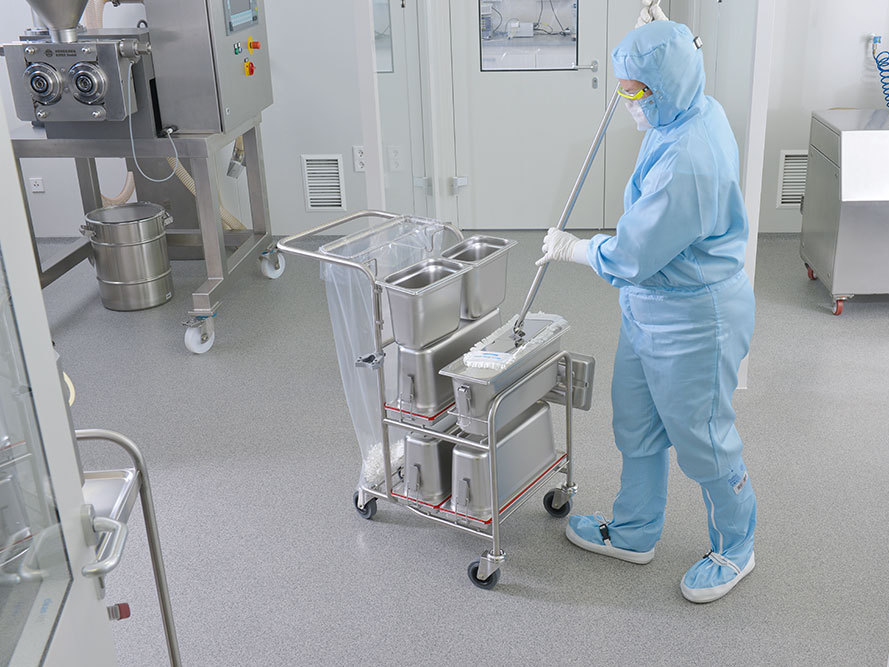 Гигиеническую обработку рук с применением спиртсодержащих кожных антисептиков следует проводить после каждого контакта с пациентом, его предметами ухода, после контакта с оборудованием, мебелью и другими объектами, находящимися в близости от больного.Для обеззараживания воздуха в помещениях, Роспотребнадзор рекомендует использовать рециркуляторы  ультрафиолетового (УФО) -излучения,  различных видов фильтров,  согласно методических указаний к приборам.Заключительная дезинфекция при Covid-19 -  дезинфицирующие мероприятия в очаге коронавирусной инфекции, осуществляются после убытия больного из очага. Роспоребнадзором рекомендовано применение хлор-активных и кислород-активных дезсредств. Обработка производится методом орошения специальными аппаратами.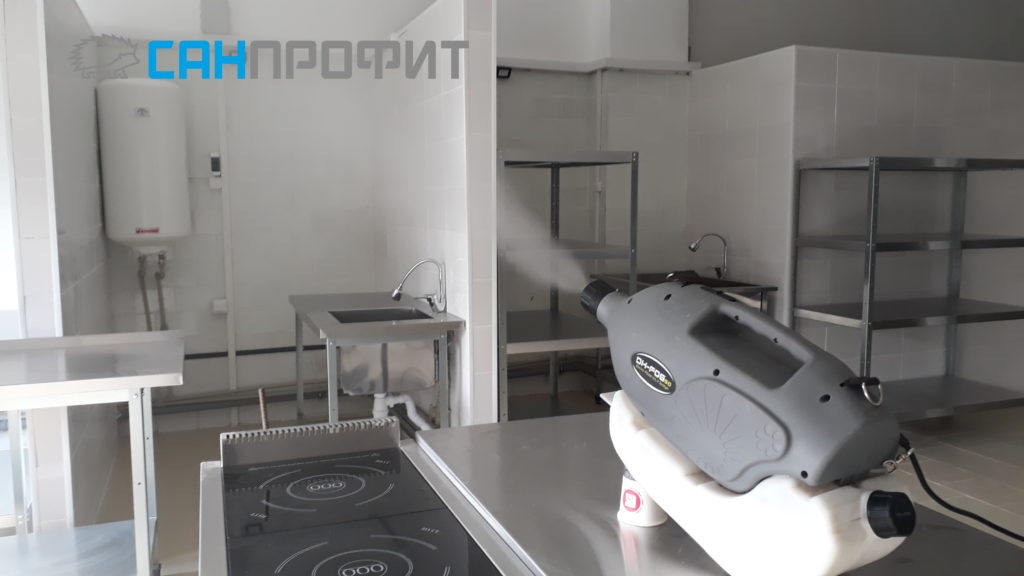 (аэрозольный генератор)При проведении заключительной дезинфекции способом орошения используют средства индивидуальной защиты: влагонепроницаемые перчатки, средств защиты органов дыхания с изолирующей лицевой частью, во влагонепроницаемом защитном костюме.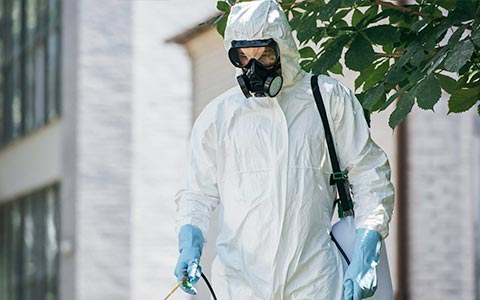 ЗАПОМНИТЕ! Применение дезинфектатов с нарушением инструкции и без соблюдения мер техники безопасности опасно для здоровья!Порядок проведения уборки После проведения заключительной дезинфекции проводят санитарную обработку поверхностей: очистку пола, стен, окон, дверей, жесткой мебели, поверхностей аппаратов, приборов, оборудования.Генеральную уборку проводят по графику, утвержденному заведующим отделением. Ответственное лицо за проведение генеральной уборки – старшая медсестра отделения. После проведения уборки медсестра делает отметку в журнале генеральных уборок.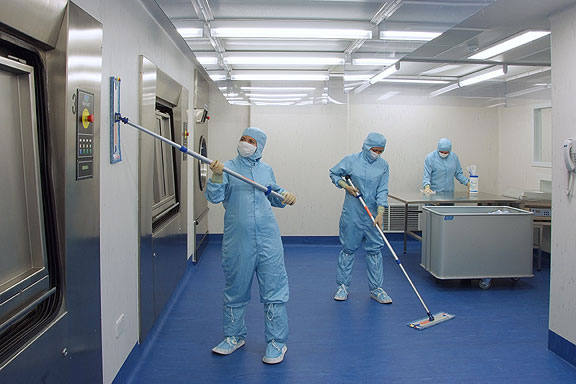 Высокая степень инфицирования возбудителем коронавирусной инфекции COVID -19 обязывает проводить дезинфекционные мероприятия немедленно и систематически. В системе противоэпидемических мероприятий по борьбе с новым вирусом  COVID -19 большая роль отводится медицинскому персоналу. Но не менее важна  и социальная ответственность граждан по соблюдению режима самоизоляции и респираторной гигиены. Только сообща можно снизить скорость распространения инфекции, снизив тем самым нагрузку на системы здравоохранения. Об этом призывают врачи всех стран.В социальных сетях распространился флешмоб врачей, призывающий людей самоизолироваться и оставаться дома, чтобы помочь медикам бороться с пандемией и остановить распространение инфекции.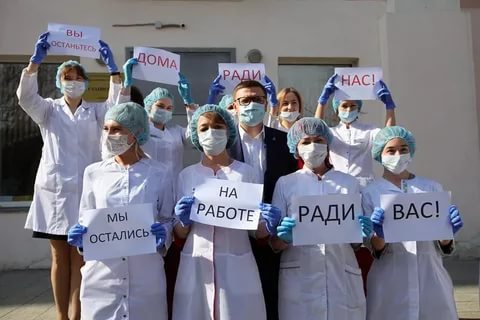 «ОСТАНЬСЯ ДОМА РАДИ НАС, МЫ ОСТАЛИСЬ НА РАБОТЕ РАДИ  ВАС!!!»(Видеоролик № 6)ИНСТРУКЦИЯУважаемый студент!Вам предлагается проверить свои знания по теме путём выполнения 30 заданий в тестовой форме с выбором одного правильного ответа. Правильный ответ оценивается в один балл.  Критерии оценки1. Вирус коронавируса человека впервые открыт в:       2.Эпидемия новой коронавирусной инфекции COVID-19 началась в:3. Возбудитель коронавирусной инфекции COVID-194. Инкубационный период коронавирусной инфекции COVID -195.Вирус  SARS-CoV-2  в зараженном организме поражает    клетки6. Клинические особенности   COVID -19 чаще проявляютсяА. потерей обоняния Б. лихорадкой, сухим кашлемВ. головной больюГ. тошнотой, рвотой        7. Клинические особенности   COVID -19 реже проявляютсяА. потерей обоняния Б. лихорадкой, сухим кашлемВ. чувством сдавливания в грудной клеткеГ. затрудненным дыханием  (одышкой)8.  Лабораторная специфическая диагностика коронавирусной инфекции COVID -199. Клиническая форма COVID -19 с развитием пневмонии с дыхательной недостаточностью.10. Клиническая форма COVID -19 с развитием острого дистресс - синдрома       11. Клиническая форма COVID -19 с развитием пневмонии без дыхательной недостаточности.12. Медицинский путь передачи коронавирусной инфекции COVID -19         13 .В целях профилактики COVID -19  для  обработки рук медсестра использует 14. Контаминация – 15. Цель гигиенической деконтаминации рук медицинского персоналаОбеспечение кратковременной стерильностиСоздание кратковременной стерильностиПрофилактика профессионального зараженияУдаление бытового загрязнения16. Средне – тяжелая клиническая форма COVID -19 проявляется с развитиемострого респираторного дистресс-синдрома пневмонии без дыхательной недостаточностипневмонии с дыхательной недостаточностьюОРВИ легкого течения17. Тяжелая клиническая форма COVID -19 проявляется с развитиемОРВИ легкого теченияпневмонии без дыхательной недостаточностипневмонии с дыхательной недостаточностьюострого респираторного дистресс-синдрома 18. Критическая клиническая форма COVID -19 проявляется с развитиемОРВИ легкого теченияпневмонии с дыхательной недостаточностьюострого респираторного дистресс-синдрома пневмонии без дыхательной недостаточности19. Специфическая профилактика коронавирусной инфекции COVID -19 вакцинацияотсутствует, находится в стадии разработкисоблюдение режима самоизоляцииИспользование средств индивидуальной защиты (СИЗ)20. Неспецифическая профилактика коронавирусной инфекции включает все, кромевакцинациисоблюдения режима самоизоляциииспользования средств индивидуальной защитытщательного мытья рук с мылом и обработкой антисептиком21. К коронавирусной инфекции COVID -19 могут быть восприимчивывсе возрастные категориитолько лица старше 60 – 65 летдети, включая новорожденныхлица с сопутствующими хроническими заболеваниями22. К группам риска к коронавирусной инфекции COVID -19  относят всех лиц, кромес ослабленным иммунитетомсоблюдающих режим самоизоляции независимо от возрастане соблюдающих режим самоизоляции с сопутствующими хроническими заболеваниями23. Лабораторная общая диагностика коронавирусной инфекции COVID -19 24. Ключевым фактором диагностики коронавирусной инфекции COVID -19  являетсяистория путешествий и контактов больногонарушение режима самоизоляцииналичие хронических заболеванийвосприимчивый организм25. Режим смены медицинской маски медсестрой каждые, час26. Транспортировку пациента с подозрением на COVID -19 осуществляют на носилкахв изолированном боксе (ТИБ)на кресло - каталкена каталке27. Виды дезинфекции при выявлении больного с  COVID -19   28. Медицинские отходы от пациента с короновирусной инфекцией  – класс29. Заключительную дезинфекцию  в очаге инфекции проводят30. Инфекционная безопасность – это Использование средств индивидуальной защиты при выполнении манипуляцийСоблюдение правил асептики и антисептикиОтсутствие патогенных микробов на различных поверхностяхОтсутствие патогенов на эпидемиологически значимых объектах больничной средыИНФОРМАЦИОННЫЕ ИСТОЧНИКИ:Временные методические рекомендации «Лекарственная терапия острых респираторных вирусных инфекций (ОРВИ) в амбулаторной практике в период эпидемии covid-19».  Разработаны научным сообществом. Москва, 2020.Временные методические рекомендации Минздрава России  «Профилактика, диагностика и лечение новой коронавирусной инфекции (COVID-19), г. Москва, 2020 .Временные рекомендации по профилактике, диагностике и лечению коронавирусной инфекции, вызванной SARS-CoV-2 Департамента здравоохранения г. Москвы, 2020 . Инструкция по проведению дезинфекционных мероприятий в период осложнения эпидемиологической ситуации. Разработана в соответствии с письмом Федеральной службы по надзору в сфере защиты прав потребителей и благополучия человека от 23.01.2020 г. № 02/770-2020-32 (рекомендации НИИ «Дезинфектологии» Роспотребнадзора по осуществлению дезинфекционных работ на объекте).Письмо Роспотребнадзора от 27.03.2020 N 02/5225-2020-24 "О проведении дезинфекционных мероприятий" (Дополнение к инструкции по проведению дезинфекционных мероприятий для профилактики заболеваний, вызываемых коронавирусами от 23.01.2020г. № 02/770-2020-32).Федеральные клинические рекомендации «Грипп у взрослых», 2017.Клинико-эпидемиологическая характеристика гриппа в 2015–2016 и 2016–2017 гг. /Брико Н.И., Салтыкова Т.С., Герасимов А.Н., Суранова Т.Г., Поздняков А.А., Жигарловский Б.А./Ж.Эпидемиология и инфекционные болезни. Актуальные вопросы No 4. 2017. с.4-13.Острые респираторные заболевания, особенности течения, медикаментозная терапия /Орлова Н.В., Суранова Т.Г./Медицинский совет. 2018. № 15. с.82 -88.С.В.Сметанина  «Новая коронавирусная инфекция (covid-19): этиология, эпидемиология, клиника, диагностика, лечение и профилактика - Главный внештатный специалист по инфекционным болезням Департамента здравоохранения города Москвы. 2020.Кулешова Л.И., Пустоветова Е.В. Основы сестринского дела: курс лекций, сестринские технологии. – Ростов н/Д.: Феникс, 2020.Методические указания МЗ РО «Правила сбора, хранения, перемещения и удаления медицинских отходов класса «Б» в медицинских организациях Ростовской области при обезвреживании централизованным способом», 2016 .СП 3.1.5.2826-10 «Профилактика ВИЧ-инфекции». Постановление Главного государственного санитарного врача РФ от 21 июля 2016 г. № 95 «О внесении изменений в СП 3.1.5.2826-10 «Профилактика ВИЧ-инфекции».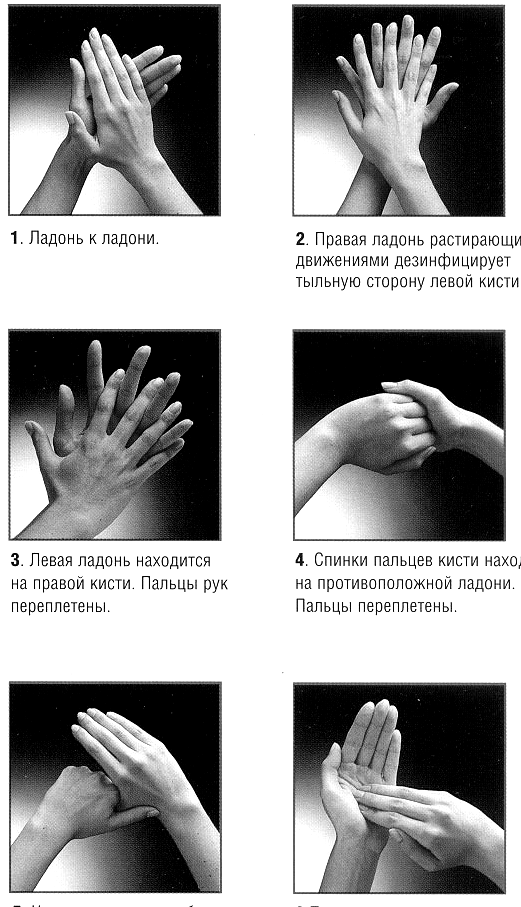 1. Ладонь к ладони2. Правая ладонь над тыльной стороной левой, затем левая ладонь над тыльной стороной правой3. Ладонь к ладони, пальцы одной руки в межпальцевых промежутках другой4. Тыльные стороны пальцев к ладони другой руки5. Вращательное трение больших пальцев6. Вращательное трение ладонейПроцент правильных ответовОценка100% - 70%зачтено69% и менеене зачтено1965 г.19312020 г.2019     А. Италии   Б. Испании     В. Китае   Г. РоссииБВРС (MERS)     В. SARS-CoV-2SARS-CoVГ. ТОРС (SARS)2-14 днейнесколько часов1-2 месяца50-180 днейсердечно – сосудистой системыиммунной системы дыхательной системыпищеварительной системыАЛТСРБПЦРАСТсредне - тяжелаялегкаятяжелая вирусная пневмонияочень тяжелаясредне - тяжелаялегкаятяжелая вирусная пневмонияочень тяжелаясредне - тяжелаялегкаятяжелая вирусная пневмонияочень тяжелаявоздушно-капельныйконтактно- бытовойартифициальныйвоздушно-пылевой3% перекиси  водорода70% этилового спирта4% гидрокарбоната натрия0,125% гипохлорита натриядезинсекциястерилизациядезинфекцииобсеменениепульсоксиметрияКТ – грудной клеткиПЦРобщий анализ крови1234механическая и биологическаятекущая и заключительнаяфизическая и химическаяГ. механическая и химическая БАГВкаждые 2 часа2 раза в день1 раз в неделюоднократно